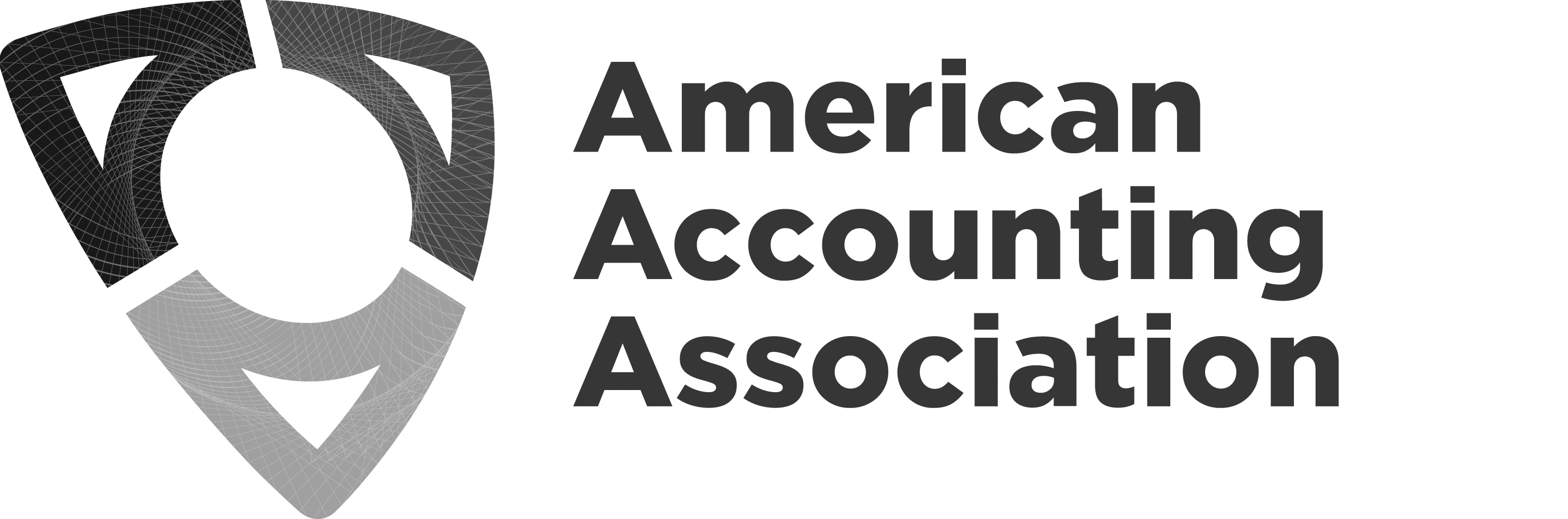 Board of Directors Meeting AgendaThursday, July 14, 20223:00 – 6:00 PMBoard Members AttendingBoard Members AttendingRobert Allen, PresidentElaine Mauldin, Past President Mark Dawkins, President-ElectMark Beasley, Vice President - Finance   Beth Kern, Vice President - Education Sarah McVay, Vice President - Research and        PublicationsGiorgio Gotti, Director-Focusing on InternationalAnn Dzuranin, Director-Focusing on Membership Tim Rupert, Director-Focusing on SegmentsMatt Anderson, Director-Focusing on DEIJohn Hepp, Director-Focusing on Academic/Practitioner InteractionAnnie Farrell, Vice President – Finance-Elect Yvonne Hinson, Chief Executive OfficerGuests & AAA Professional Staff AttendingGuests & AAA Professional Staff AttendingMark Taylor, President – Elect - ElectNorma Montague, Director-Focusing on Diversity, Equity, and Inclusion - ElectBette Kozlowski, Director-Focusing on Academic/Practitioner Interaction – ElectMonte Swain, Council ChairRandy Elder, Council Chair - ElectErlinda Jones, Senior Director, Meetings & MembershipKaren Osterheld, Senior Director, Center for Advancing Accounting EducationSteve Matzke, Senior Director, External Relations &     GovernanceMichele Morgan, Chief Financial Officer Barbee Oakes, Chief Diversity OfficerStephanie Austin – Content Strategy & Projects LeadNate Smith – Director of Operations, JournalsMark VanZorn – Chief Information OfficerDarlene Dobson – Executive AssistantTimeTopic (V=Vote)AttachmentsBW – Board Website,   L – LinkPresenter(s)3:00 pm(15 min)A.  Welcome Agenda ReviewApproval of Minutes (V)BW – Meeting Agenda BW – March 2022 Minutes BW – May 2022 MinutesBob Allen3:15 – 4:00 pm(45 min)B. Publications Costs Task Force DiscussionAnnie FarrellSarah McVayStephanie Austin4:00 pm – 5:00 pm(60 min)D. DEI Survey #2 Results DiscussionThe Diversity Movement – Jamie Ousterout5:00 pm – 5:30 pm(30 min)C.  Council Agenda ReviewMonte SwainRandy Elder5:30 – 6:00 pm(30 min)B.  CEO ReportFAQs on DEIB and the CDO Role for the Annual MeetingBW – FAQs on DEIB and the CDO roleYvonne Hinson6:00 pmAdjourn Bob Allen